el adjetivo – adjectiveel adverbio – adverbel alumno/la alumna – studentel armario – closet, locker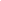 el asiento - seatla biblioteca – libraryel bolígrafo – penel borrador – eraser (board)la calculadora – calculatorel capítulo – chapterel carnet de identidad – I.D. cardla carpeta – folderla cinta – tapeel colegio – high schoolla contesta – answerel cuaderno – notebookel cuento – storyel ensayo – essayla escuela – schoolel/la estudiante – studentla goma – eraser (pencil)la grapadora – staplerla hora de estudio – study hallel horario – scheduleel informe – reportel laboratorio - laboratoryel lápiz – pencilla lección – lessonel maestro/la maestra – teacherel marcador – markerla materia – subjectla nota – gradela página – pagela palabra – wordel párrafo – paragraphla pluma – penla pregunta – questionla preposición – prepositionel pronombre – pronounel proyecto - projectla regla – ruler/ruleel repaso – reviewla respuesta – answerel sacapuntas – pencil sharpenerel sujetapapeles – paper clipel sustantivo – nounla tarea – homeworklas tijeras – scissorsla universidad – university/collegeel verbo – verbTO TALK ABOUT WHAT YOU DO IN CLASS:aprender de memoria – to memorizecontestar – to answerdar un discurso – to give a speechdiscutir – to discussexplicar – to explainhacer una pregunta – to ask a questionpedir (e-i) ayuda – to ask for helpsacar una buena nota – to get a good gradeTO TALK ABOUT CLASSROOM RULES:a tiempo – on timeentregar – to turn inllegar tarde – to arrive lateprestar atención – to pay attentionrespetar – to respectse prohíbe … – it’s forbidden …